Бюджетное профессиональное образовательное учреждение Омской области «Сибирский профессиональный колледж»Комплект контрольно-оценочных средств по общеобразовательной дисциплинеЕстествознание (Раздел 2. Химия)Гуманитарный профиль1 семестр Омск, 2019СОГЛАСОВАНОПротокол заседания ЦМК естественнонаучных и филологических дисциплин№ ___ от «__ »___________ 2019 г.Председатель ЦМК______________ Ю.С. Клаус«___»   ________________2019 г. Методист ______________ Т.Н. БорисенкоРазработчики: 	БПОУ ОО «СПК» преподаватель                       Б.А. Кусаинов1. ПОЯСНИТЕЛЬНАЯ ЗАПИСКА            Комплект контрольно-оценочных средств, предназначен для контроля и оценки планируемых предметных результатов освоения общеобразовательной дисциплины «Естествознание (Раздел 2 Химия), гуманитарный профиль.Комплект контрольно-оценочных средств входит в состав фонда оценочных средств ППССЗ специальностей социально-экономического  профиля, реализуемого в БПОУ ОО «СПК».Комплект контрольно-оценочных средств разработан на основе программы общеобразовательной дисциплины «Естествознание (Раздел 2. Химия)» утвержденной 27.06.2017 г. в БПОУ ОО «СПК». Настоящий комплект контрольно-оценочных средств предназначен для проведения рубежного контроля и промежуточной аттестации по общеобразовательной дисциплине в форме дифференцированного зачета (комплексного) с дисциплинами «Естествознание (Раздел1.Физика)», «Естествознание (Раздел 2. Химия)», «Естествознание (Раздел 3. Биология)». Комплексная оценка освоения предметных результатов дисциплин «Естествознание (Раздел1.Физика)», «Естествознание (Раздел 2. Химия)», «Естествознание (Раздел 3. Биология)» выставляется как среднее арифметическое итоговых оценок по данным дисциплинам.   Для оценки предметных результатов используется итоговая контрольная работа в 4 варианта, который включает по 5 заданий.Структура комплекта контрольно-оценочных средств, порядок разработки, согласования и утверждения регламентированы ПОЛОЖЕНИЕМ о формировании фонда оценочных средств для проведения текущего контроля успеваемости и промежуточной аттестации студентов.	Для оценки предметных результатов, сформированности предметных результатов в ДЗ используется итоговая контрольная работа.Условием допуска студентов к ДЗ, является получение положительной итоговой оценки по всем точкам рубежного контроля.Процедура проведения ДЗ по общеобразовательной дисциплине «Естествознание. Раздел 2 Химия» регламентирована Положением о системе оценки качества освоения основных профессиональных образовательных программ бюджетного профессионального образовательного учреждения Омской области «Сибирский профессиональный колледж».Нормативной базой разработки КОС и проведения оценочной процедуры являются: Федеральный государственный образовательный стандарт среднего общего образования, утвержденный приказом Министерства образования и науки РФ от 17.05.2012 г. №413 (в ред. от 29.12.2014 №1645, в ред. 31.12.2015 №1578).Положение о системе оценки качества освоения основных профессиональных образовательных программ бюджетного профессионального образовательного учреждения Омской области «Сибирский профессиональный колледж».Положение о формировании фонда оценочных средств для проведения текущего контроля успеваемости и промежуточной аттестации студентов.Используемые термины и определения, сокращения 2. ПАСПОРТ КОМПЛЕКТА КОНТРОЛЬНО-ОЦЕНОЧНЫХ СРЕДСТВВ результате освоения общеобразовательной дисциплины «Естествознание. (Раздел 2.Химия)» студент должен обладать предусмотренными ФГОС СОО планируемыми предметными результатами:РЕЗУЛЬТАТЫ ОСВОЕНИЯ ОБЩЕОБРАЗОВАТЕЛЬНОЙ ДИСЦИПЛИНЫ, ПОДЛЕЖАЩИЕ ПРОВЕРКЕВ результате оперативного контроля, рубежного контроля и промежуточной аттестации по общеобразовательной дисциплине осуществляется комплексная проверка следующих планируемых предметных результатов.Таблица 1ОЦЕНКА ОСВОЕНИЯ ОБЩЕОБРАЗОВАТЕЛЬНОЙ ДИСЦИПЛИНЫ 4.1. Формы и методы оцениванияПредметом оценки служат планируемые предметные результаты, предусмотренные ФГОС по общеобразовательной дисциплине «Естествознание (Раздел 2 Химия)», а также динамика формирования предметных результатов.Оперативный контроль учебных достижений осуществляется на протяжении семестра и имеет своей целью оценку систематичности учебной работы студента по формированию планируемых предметных результатов и динамику формирования метапредметных результатов в рамках освоения учебной дисциплины.Задачи оперативного контроля:повышение мотивации студентов к регулярной учебной работе;развитие навыков самостоятельной работы;обеспечение обратной связи между студентами и преподавателями, на основании которой устанавливается, как студенты воспринимают и усваивают учебный материал;дифференциация итоговой оценки знаний.Уровень сформированности планируемых предметных результатов студентов по результатам текущего контроля определяется оценками (отлично – 5, хорошо – 4, удовлетворительно – 3, неудовлетворительно – 2).Оперативный и рубежный контроль и оценка степени освоения обучающимися содержания программы общеобразовательной дисциплины проводится на любом из видов учебных занятий в процессе устного опроса, проведения практических работ, лабораторных работ, тестирования, выполнения внеаудиторных самостоятельных работ, решения задач  и т.п. Рубежный контроль, как правило, охватывает содержание нескольких тем или крупного раздела программы учебной дисциплины. Виды рубежного контроля, их количество отражены в разделе 4.2 4.2  Контроль и оценка освоения общеобразовательной дисциплины «Естествознание (Раздел 2 Химия)» по темам (разделам)                                                      Таблица 2 КОНТРОЛЬНО-ОЦЕНОЧНЫЕ МАТЕРИАЛЫ ДЛЯ ИТОГОВОЙ АТТЕСТАЦИИ ПО ОБЩЕОБРАЗОВАТЕЛЬНОЙ ДИСЦИПЛИНЕ 1. ПАСПОРТНазначение:КОМ предназначены для проведения в 1семестре дифференцированного зачета   в форме выполнения итоговой контрольной работы с целью оценки планируемых предметных результатов освоения учебной дисциплины «Естествознание (Раздел 2 Химия)» гуманитарного профиля.Предметные результатыПР 3.2 Устанавливает  причинно-следственные связи между содержанием этих законов и написанием химических формул и уравнений.ПР4.3 Называет  изученные вещества по тривиальной или международной номенклатуре и отражает  состав этих соединений с помощью химических формул.ПР 4.4 Отражает  химические процессы с помощью уравнений химических реакций.2. ЗАДАНИЯ ДЛЯ ЭКЗАМЕНУЮЩЕГОСЯ3. ПАКЕТ ЭКЗАМЕНАТОРА3а. УСЛОВИЯДифференцированный зачет в форме выполнения итоговой контрольной работы,  проводится письменно для всей группы. Задание для экзаменующихся состоит из трех  заданий (№№1-3–задания  по неорганической химии, №№4,5 –  задания по органической химии).Количество вариантов задания для экзаменующегося –4Время выполнения задания –60 мин.Оборудование: Периодическая система химических элементов Д. И. Менделеева, электрохимический ряд напряжений металлов, таблица растворимости. 3б. КРИТЕРИИ ОЦЕНКИПриложение АКомплект оценочных средств для рубежного контроля по общеобразовательной дисциплине  «Естествознание (Раздел 2 Химия)»Рубежный контроль №1.1. Практическая работа № 1. «Составление уравнений реакций в молекулярной и ионной формах. Расчетные задачи на вычисление массовой доли вещества в растворе».1.1. Время на выполнение: 60 минут1.2. Перечень объектов контроля и оценки 1.3. Критерии оценки:1.4 Текст практической работы № 3Задание 1.Составьте молекулярные и ионные уравнения реакций между веществами: сульфидом  калия  и  соляной кислотой,  гидроксидом  меди  (II)  и  азотной кислотой,  нитратом свинца (II) и сульфатом калия,  карбонатом магния  и соляной кислотой, хлоридом железа (III) и нитратом серебра, гидроксидом бария и серной кислотой, гидроксидом натрия и нитратом аммония.Задание 2. Решите задачи.Задача 1. В 100 г воды растворили 20 г соли. Рассчитайте массовую долю соли в %.Задача 2. В 200 г спирта растворили 50 г йода. Рассчитайте массовую долю йода в %.Задача 3. Сколько граммов воды и нитрата натрия нужно взять, чтобы приготовить 80г 5%-го раствора?Задача 4. Сколько граммов йода и спирта нужно взять для приготовления 30г 5%-го раствора йодной настойки?Задача 5. Сколько граммов сульфата натрия надо растворить в воде массой 400г., чтобы приготовить раствор с массовой долей соли 5%?Задача 6. Сколько граммов гидроксида натрия содержится в растворе массой 250 г с массовой долей NaOH 20%?Рубежный контроль №2.1. Практическая работа №3   «Составление уравнений окислительно-восстановительных реакций методом электронного баланса».1.1. Время на выполнение: 60  минут1.2. Перечень объектов контроля и оценки 1.3. Критерии оценки:1.4 Текст практической работы  №3Задание. Расставьте коэффициенты в схемах реакций методом электронного баланса. Укажите окислитель и восстановитель, процессы окисления и восстановления.А)   Na +   Н2NaH	      Б)  Са +   N2Ca3N2В)  А1+   02  А1203	      Г)  Р  +   02  Р205Д)   NH3+   02 N0+   Н20                      Е) Al+H2SO4=Al2(SO4)3+H2Ж)   С02+   MgMgO+   С                    З) HN03+   PH3P04 +   N02 +  Н20К) Al+ HNO3=Al(NO3)3+ NO+  H2O       Л) Сu + Н2S04(конц)  CuS04+   S02+   H20Рубежный контроль № 3.1. Практическая работа №5.  «Составление структурных формул изомеров и названий предельных углеводородов».1.1. Время на выполнение: 60 минут1.2. Перечень объектов контроля и оценки 1.3. Критерии оценки:1.4. Текст практической работы № 5Задание 1.  Назовите веществаА) СН3  СН СН2 СН3                         СН3                                СН3                                                                 СН3Б) СН3 СН СН2 СН СН2 СН3                   В) СН3 С СН2 СН СН3               СН3                                                                                           СН3             СН3Г)   СН3 СН2 СН СН2 СН СН2СН2 СН3                        С2Н5                СН3Найдите, есть ли изомеры  среди вышеперечисленных веществ. Приведите  три доказательства, что  вышеперечисленные вещества гомологи.Задание 2. Напишите структурные формулы:  а) 2-метилгексана, б) 2,2- диметилпентана, в) 2-метилбутана, г) 2,3,5 –триметилгексана, д) 3,3 –диметилгексана,  е) 2,4 – диметил-3- этилоктана.  Для вышеперечисленных веществ составьте структурные формулы: а) гомологов с менее длинной углеродной цепью; б) изомеров. Назовите их.ППССЗ–программа подготовки специалистов среднего звена;ППКРС–программа подготовки квалифицированных рабочих, служащихОД–общеобразовательная дисциплина;ПР–предметные результаты;МПР–метапредметные результаты;КОС–контрольно-оценочные средства;ОУ–образовательное учреждение;КОЗ–компетентностно-ориентированное задание;ФГОС СОО–Федеральный государственный образовательный стандарт среднего общего образования;ФГОС СПО–Федеральный государственный образовательный стандарт среднего профессионального образования;Планируемые предметные результатыПР1.Сформированность представлений о целостной современной естественнонаучной картине мира, природе как единой целостной системе, взаимосвязи человека, природы и общества, пространственно-временных масштабах ВселеннойПР2.Владение знаниями о наиболее важных открытиях и достижениях в области естествознания, повлиявших на эволюцию представлений о природе, на развитие техники и технологийПР3.Сформированность умения применять естественнонаучные знания для объяснения окружающих явлений, сохранения здоровья, обеспечения безопасности жизнедеятельности, бережного отношения к природе, рационального природопользования, а также выполнения роли грамотного потребителяПР4.Сформированность представлений о научном методе познания природы и средствах изучения мегамира, макромира и микромира; владение приемами естественнонаучных наблюдений, опытов, исследований и оценки достоверности полученных результатовПР5.Владение понятийным аппаратом естественных наук, позволяющим познавать мир, участвовать в дискуссиях по естественнонаучным вопросам, использовать различные источники информации для подготовки собственных работ, критически относиться к сообщениям СМИ, содержащим научную информациюПР6.Сформированность умений понимать значимость естественнонаучного знания для каждого человека независимо от его профессиональной деятельности, различать факты и оценки, сравнивать оценочные выводы, видеть их связь с критериями оценок и связь критериев с определенной системой ценностей.Планируемые предметные результаты Основные показатели оценки результатаПР1. Сформированность представлений о целостной современной естественнонаучной картине мира, природе как единой целостной системе, взаимосвязи человека, природы и общества, пространственно-временных масштабах ВселеннойПР1.1 Характеризует  химию как производительную силу общества. ПР1.2 Использует естественнонаучный метод познания и его составляющие, единство законов природы во Вселенной.ПР2. Владение знаниями о наиболее важных открытиях и достижениях в области естествознания, повлиявших на эволюцию представлений о природе, на развитие техники и технологийПР2.1 Раскрывает вклад великих ученых в формирование современной естественнонаучной картины мира.ПР 2.1 Ориентируется  в современных научных понятиях и информации естественнонаучного содержания.ПР2.3 Умеет дать определение и оперировать следующими химическими понятиями: «вещество», «химический элемент», «атом», «молекула», «относительные атомная и молекулярная массы», «ион», «аллотропия», «изотопы», «химическая связь», «электроотрицательность», «валентность», «степень окисления», «моль», «молярная масса», «молярный объем газообразных веществ», «вещества молекулярного и немолекулярного строения», «растворы», «электролит и неэлектролит», «электролитическая диссоциация», «окислитель и восстановитель», «окисление и восстановление», «скорость химической реакции», «химическое равновесие», «углеродный скелет», «функциональная группа», «изомерия».ПР2.4 Выявляет взаимосвязь между научными открытиями и развитием техники и технологий.ПР3. Сформированность умения применять естественнонаучные знания для объяснения окружающих явлений, сохранения здоровья, обеспечения безопасности жизнедеятельности, бережного отношения к природе, рационального природопользования, а также выполнения роли грамотного потребителяПР 3.1 Использует  естественнонаучные знания в повседневной жизни для обеспечения безопасности жизнедеятельности, охраны здоровья, окружающей среды, энергосбережения;ПР  3.2 Устанавливает  причинно-следственные связи между содержанием этих законов и написанием химических формул и уравнений.ПР4. Сформированность представлений о научном методе познания природы и средствах изучения мегамира, макромира и микромира; владение приемами естественнонаучных наблюдений, опытов, исследований и оценки достоверности полученных результатовПР 4.1 Раскрывает  физический  смысл символики Периодической таблицы химических элементов Д.И.Менделеева (номеров элемента, периода, группы) и устанавливает  причинно-следственную связь между строением атома и закономерностями изменения свойств элементов и образованных ими веществ в периодах и группах.ПР4.2 Характеризует  элементы малых периодов по их положению в Периодической системе Д.И.Менделеева.ПР4.3 Называет  изученные вещества по тривиальной или международной номенклатуре и отражает  состав этих соединений с помощью химических формул.ПР 4.4 Отражает  химические процессы с помощью уравнений химических реакций.ПР5. Владение понятийным аппаратом естественных наук, позволяющим познавать мир, участвовать в дискуссиях по естественнонаучным вопросам, использовать различные источники информации для подготовки собственных работ, критически относиться к сообщениям СМИ, содержащим научную информациюПР5.1 Работает  с естественнонаучной информацией. Пр5.2 Владеет  методами поиска, выделять смысловую основу и оценивает достоверность информации.ПР6. Сформированность умений понимать значимость естественнонаучного знания для каждого человека независимо от его профессиональной деятельности, различать факты и оценки, сравнивать оценочные выводы, видеть их связь с критериями оценок и связь критериев с определенной системой ценностей.ПР 6.1 Понимает  значимость естественнонаучного знания для каждого человека независимо от его профессиональной деятельности.Элемент УДФормы и методы контроляФормы и методы контроляФормы и методы контроляФормы и методы контроляФормы и методы контроляФормы и методы контроляЭлемент УДОперативный контрольОперативный контрольРубежный контрольРубежный контрольПромежуточная аттестацияПромежуточная аттестацияЭлемент УДПроверяемые  ПРМетоды контроляПроверяемые  ПРМетоды контроляПроверяемые  ПРФорма контроляРаздел 1  Общая и неорганическая химия 3,2; 4,3; 4,4 ДЗ Тема 1.1 Основные понятия и законы химии. Периодический закон и Периодическая система химических элементов Д. И. Менделеева.1,1; 1,2; 2,1; 2,2 2,3; 3,1; 3,24,1; 4,25,1, 5,2Устный опросТестированиеТема 1.2 Строение вещества. Вода. Растворы.1,1; 1,2; 2,1; 2,2 2,3; 3,1; 3,24,1; 4,25,1, 5,2Устный опрос Практическая работа №1Тестирование3,2;4,4Практическая работа №1Тема 1.3 Классификация неорганических соединений и их свойства.1,1; 1,2; 2,1; 2,2 2,3; 2,43,1; 3,24,3; 4,45,1, 5,2Устный опросТестирование  Практическая работа №2,33,2;4,3; 4,4Практическая работа №3Тема 1.4 Химические реакции.1,1; 1,2; 2,1; 2,2; 2,3; 3,1; 3,24,3; 4,4;   5,1, 5,2Устный опросПрактическая работа №4 ТестированиеРаздел 2. Органическая химия.4,3; 4,4 ДЗ Тема 2.1 Органические соединения.2,1; 2,2 2,3; 3,1; 3,24,3; 4,4; 5,1, 5,2Устный опросПрактическая работа №52,4;3,2; 4,3; 4,4Практическая работа №5Тема 2.2 Химия и жизнь.1,1; 1,2; 2,4; 3,1; 3,2; 4,1; 4,2; 5,1, 5,2; 6,1Устный опросТестированиеЗАДАНИЕ ДЛЯ ЭКЗАМЕНУЮЩЕГОСЯпо дисциплине «Естествознание (Раздел 2. Химия)»гуманитарного профиляВариант №1Инструкция Внимательно прочитайте задания. Не задерживайтесь долго на одном задании. Если не можете его выполнить, переходите к следующему.Вы можете воспользоваться следующими таблицами и пособиями: «Периодическая система химических элементов Д. И. Менделеева»,  «Электрохимический ряд напряжений металлов», «Таблица растворимости», «Гомологический ряд углеводородов». Время выполнения задания –  60 минут.Задание №1. Составьте электронно-графические формулы для следующих элементов: H, Be, C, O, Ne.Задание №2.Определите сколько граммов соли и миллилитров воды нужно взять для приготовления 20 г 3%-ого раствора.Задание №3. Осуществите цепочку химических превращенийNa → NaOH →Na2SO4→BaSO4            ↓               NaCl → NaNO3Задание № 4. Составьте структурные формулы всех возможных изомеров  гексана, дайте им названия.Задание №5.Из перечня формул, приведенных ниже, выберите формулы веществ, относящиеся к гомологическому ряду алканов, алкенов и алкинов: CH4, C6H12, C3H8, C2H4, C3H6, C4H8, C2H2, C3H4, C5H8. Составьте структурные формулы этих соединений, дайте им названия.Разработано	_______________Б.А. Кусаинов «_____»__________2019 г.ЗАДАНИЕ ДЛЯ ЭКЗАМЕНУЮЩЕГОСЯпо дисциплине «Естествознание (Раздел 2. Химия)»гуманитарного профиляВариант №2Инструкция Внимательно прочитайте задания. Не задерживайтесь долго на одном задании. Если не можете его выполнить, переходите к следующему.Вы можете воспользоваться следующими таблицами и пособиями: «Периодическая система химических элементов Д. И. Менделеева»,  «Электрохимический ряд напряжений металлов», «Таблица растворимости», «Гомологический ряд углеводородов». Время выполнения задания –  60 минут.Задание №1. Составьте электронно-графические формулы для следующих элементов:He, Mg, P, Cl, Ar.Задание №2.Определите сколько граммов соли и миллилитров воды нужно взять для приготовления 40 г 5%-ого раствора.Задание  №3. Осуществите цепочку химических превращений:                CaCO3                ↑Ca → Ca(OH)2→CaSO4↓CaCl2↓CaSO4Задание № 4. Составьте структурные формулы всех возможных изомеров  гептана, дайте им названия.Задание №5.Из перечня формул, приведенных ниже, выберите формулы веществ, относящиеся к гомологическому ряду алканов, алкенов и алкинов: CH4, C2H6, C3H8, C2H4, C3H6, C4H8, C2H2, C3H4, C4H6. Составьте структурные формулы этих соединений, дайте им названия.Разработано	_______________Б.А. Кусаинов «_____»__________2019 г.ЗАДАНИЕ ДЛЯ ЭКЗАМЕНУЮЩЕГОСЯпо дисциплине «Естествознание (Раздел 2 Химия)»гуманитарного профиляВариант №3Инструкция Внимательно прочитайте задания. Не задерживайтесь долго на одном задании. Если не можете его выполнить, переходите к следующему.Вы можете воспользоваться следующими таблицами и пособиями: «Периодическая система химических элементов Д. И. Менделеева»,  «Электрохимический ряд напряжений металлов», «Таблица растворимости», «Гомологический ряд углеводородов». Время выполнения задания –  60 минут.Задание №1. Составьте электронно-графические формулы для следующих элементов: Li, B, N, F, Na.Задание №2. Определите сколько граммов соли и миллилитров воды нужно взять для приготовления 60 г 7%-ого раствора Задание №3 Осуществите цепочку химических превращений:CuO→Cu → CuO → CuSO4 → Cu(OH)2 →CuOЗадание № 4. Составьте структурные формулы всех возможных изомеров  гексена, дайте им названия.Задание  №5. Из перечня формул, приведенных ниже, выберите формулы веществ, относящиеся к гомологическому ряду алканов, алкенов и алкинов: C2H6, C6H12, C3H8, C2H4, C3H6, C4H8, C2H2, CH4, C5H8. Составьте структурные формулы этих соединений, дайте им названия.Разработано	_______________Б.А. Кусаинов «_____»__________2019 г.ЗАДАНИЕ ДЛЯ ЭКЗАМЕНУЮЩЕГОСЯпо дисциплине «Естествознание  (Раздел 2 Химия)»гуманитарного профиляВариант №4Инструкция Внимательно прочитайте задания. Не задерживайтесь долго на одном задании. Если не можете его выполнить, переходите к следующему.Вы можете воспользоваться следующими таблицами и пособиями: «Периодическая система химических элементов Д. И. Менделеева»,  «Электрохимический ряд напряжений металлов», «Таблица растворимости», «Гомологический ряд углеводородов». Время выполнения задания –  60 минут.Задание №1.Составьте электронно-графические формулы для следующих элементов: Si, S, Al, P, Cl.Задание №2.Определите сколько граммов соли и миллилитров воды нужно взять для приготовления 80 г 9%-ого раствораЗадание №3. Осуществите цепочку химических превращений:P → P2O5 → H3PO4 → Ca3 (PO4)2 → H3PO4 → Na3PO4Задание № 4.Составьте структурные формулы всех возможных изомеров  гептена, дайте им названия.Задание №5.Из перечня формул, приведенных ниже, выберите формулы веществ, относящиеся к гомологическому ряду алканов, алкенов и алкинов: C2H4, C2H6, C3H8, C2H4, C3H6, C4H8, C2H2, C3H4, C4H6. Составьте структурные формулы этих соединений, дайте им названия.Разработано	_______________Б.А. Кусаинов«_____»__________2019  г.Оценка Критерии оценивания 5 (отлично)Выставляется студенту за выполнение  всех пяти заданий, оформленную структурную, электронно-графическую формулу.4 (хорошо)Выставляется студенту за выполнение 4-5 заданий, но допустившему  ошибку в  расчетах или формулах.3 (удовлетв.)Выставляется студенту за  краткую запись   структурных формул  химических веществ  и не приступившему  к  выполнению  задания №2.2 (неудовл.)Выставляется в том случае, если студент не приступил  к выполнению  заданий или допустил грубые ошибки при выполнении всех заданий.Наименование объектов контроля и оценкиОсновные показатели оценки результатаПР3. Сформированность умения применять естественнонаучные знания для объяснения окружающих явлений, сохранения здоровья, обеспечения безопасности жизнедеятельности, бережного отношения к природе, рационального природопользования, а также выполнения роли грамотного потребителяПР  3.2 Устанавливает  причинно-следственные связи между содержанием этих законов и написанием химических формул и уравнений.ПР4. Сформированность представлений о научном методе познания природы и средствах изучения мегамира, макромира и микромира; владение приемами естественнонаучных наблюдений, опытов, исследований и оценки достоверности полученных результатовПР 4.4 Отражает  химические процессы с помощью уравнений химических реакций.Оценка Критерии оценивания 5 (отлично)Выставляется студенту за правильно решенные  задания:– определил валентность и степень окисления химических элементов;–определил окислитель  и  восстановитель;– составил уравнения в  молекулярной и ионной формах;–  решил расчетные задачи на вычисление массовой доли вещества в растворе.4 (хорошо)Выставляется студенту за правильно решенные  задания, но допустившего неточности:–– в  определении валентности  и степени окисления химических элементов;–  в решениирасчетных задачна вычисление массовой доли вещества в растворе.3 (удовлетв.)Выставляется студенту за правильно решенные  задания, но допустившего неточности и грубые ошибки:––  в определении  валентности  и степени окисления химических элементов;– в определении  окислителя  и  восстановителя;–  составлении  уравнения в  молекулярной и ионной формах–в  решении расчетных задач на вычисление массовой доли вещества в растворе.2 (неудовл.)Выставляется в том случае, если студент не  приступил к оформлению  и решению  задач и уравнений, а также допустившего грубые ошибки:––  в определении  валентности  и степени окисления химических элементов;– в определении  окислителя  и  восстановителя;–  составлении  уравнения в  молекулярной и ионной формах–в  решении расчетных задач на вычисление массовой доли вещества в растворе.Наименование объектов контроля и оценкиОсновные показатели оценки результатаПР3. Сформированность умения применять естественнонаучные знания для объяснения окружающих явлений, сохранения здоровья, обеспечения безопасности жизнедеятельности, бережного отношения к природе, рационального природопользования, а также выполнения роли грамотного потребителяПР  3.2 Устанавливает  причинно-следственные связи между содержанием этих законов и написанием химических формул и уравнений.ПР4. Сформированность представлений о научном методе познания природы и средствах изучения мегамира, макромира и микромира; владение приемами естественнонаучных наблюдений, опытов, исследований и оценки достоверности полученных результатовПР4.3 Называет  изученные вещества по тривиальной или международной номенклатуре и отражает  состав этих соединений с помощью химических формул.ПР 4.4 Отражает  химические процессы с помощью уравнений химических реакций.Оценка Критерии5 (отлично)Выставляется студенту за правильное  определение  валентности и степени окисления химических элементов, заряда  иона; определил окислитель  и  восстановитель, составил  уравнения окислительно-восстановительных реакций методом электронного баланса.4 (хорошо)Выставляется студенту за правильное  определение  валентности и степени окисления химических элементов, заряда  иона; определил окислитель  и  восстановитель,  составил  уравнения окислительно-восстановительных реакций, но допускает ошибки в  методах электронного баланса3 (удовлетв.)Выставляется студенту за выполненную краткую запись уравнений, но не приступившемуся к расчету электронного баланса.2 (неудовл.)Выставляется в том случае, если студент не  приступил к  составлению уравнений  окислительно-восстановительных реакций методом электронного баланса.Наименование объектов контроля и оценкиОсновные показатели оценки результатаПР2. Владение знаниями о наиболее важных открытиях и достижениях в области естествознания, повлиявших на эволюцию представлений о природе, на развитие техники и технологийПР2.4 Выявляет взаимосвязь между научными открытиями и развитием техники и технологий.ПР3. Сформированность умения применять естественнонаучные знания для объяснения окружающих явлений, сохранения здоровья, обеспечения безопасности жизнедеятельности, бережного отношения к природе, рационального природопользования, а также выполнения роли грамотного потребителяПР  3.2 Устанавливает  причинно-следственные связи между содержанием этих законов и написанием химических формул и уравнений.ПР4. Сформированность представлений о научном методе познания природы и средствах изучения мегамира, макромира и микромира; владение приемами естественнонаучных наблюдений, опытов, исследований и оценки достоверности полученных результатовПР4.3 Называет  изученные вещества по тривиальной или международной номенклатуре и отражает  состав этих соединений с помощью химических формул.ПР 4.4 Отражает  химические процессы с помощью уравнений химических реакций.Оценка Критерии оценивания5 (отлично)Выставляется студенту за правильно составленную   структурную формулу; за представленные доказательства, за названия веществ, изомеров и гомологов.4 (хорошо)Выставляется студенту за правильные названия веществ, изомеров и гомологов, но допускает ошибку в структурных формулах или доказательствах.3 (удовлетв.)Выставляется студенту за выполненную  запись  структурных формул,  но допустившего грубые  ошибки в названиях веществ, изомеров и гомологов.2 (неудовл.)Выставляется в том случае, если студент не  приступил к  выполнению заданий или допустил грубые ошибки  в структурных формулах и не привел  доказательства.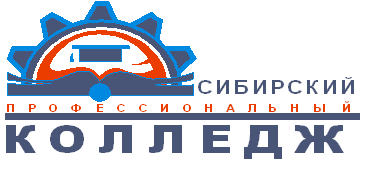 